福州大学至诚学院多功能音乐厅管理规定音乐厅是我院举行文化活动的重要场所，仅供我院在职教职工及正式注册学生进行文艺演出、教学、讲座等活动使用。请使用单位自觉遵守以下规定：第一条 多功能音乐厅仅供院内活动使用，且活动申请内容应与实际相符；如有违反将追究负责老师责任并上报学院处理；第二条 坚持“谁使用、谁负责”的原则，使用单位自觉遵守学院各项规定，积极防范，保障安全，如违反治安、消防安全等相关规定，使用单位须承担相应责任；第三条 严禁吸烟、携带易燃易爆品，严禁发生任何明火行为，并注意用电安全，使用单位应配合做好相关人员的安全教育；第四条 使用单位应爱护音乐厅内的公用设施，不得擅自拆装破坏，不得私自将音乐厅内物品及设备带出，如有损坏照价赔偿；第五条 使用单位应保持音乐厅及接待室使用期间的环境卫生，禁带食物、饮料，不随地吐痰，不乱扔垃圾，不得随意张贴海报；第六条 使用单位如需在场地内进行布置（如悬挂、固定等），只允许使用易清理且不遗留痕迹的工具进行场地布置，活动结束后及时清理。严禁在舞台灯架及LED屏幕上进行布置；第七条 使用结束后，活动经办人需及时联系场地管理员并配合进行设备、安全及卫生等情况的核查；第八条 个人贵重物品请妥善保管；如有丢失，概不负责；第九条 本规定由图书馆负责解释。福州大学至诚学院多功能音乐厅使用办法及须知音乐厅是我院举行文化活动的重要场所，仅供我院在职教职工及正式注册学生进行150人以上，400人以下的文艺演出、教学、讲座等活动使用。为合理利用场馆资源并规范管理，特制定本使用办法及须知。一、使用办法：1、多功能音乐厅有374坐位可供使用，考虑安全及资源合理配置，多功能音乐厅受理150人以上，最多不超过400人的活动申请，建议300人左右最佳；2、如需使用本厅，请至少提前三天向图书馆综合办公室（南楼405室）提交《福州大学至诚学院音乐厅院内使用申请表》（详见图书馆微信公众号或网站下载专区）进行场馆预约，申请时间为周一至周五正常工作时间，联系电话87893163 王老师；3、若需使用厅内的仪器设备如LED屏、音响等，应提前告知工作人员并提前十分钟到场进行调试；如需外接设备请在申请表上注明（原则上不允许外接大型设备，如灯光、音响等），并在活动当天咨询音乐厅场地管理员；使用完毕，请告知工作人员并对场馆及设备进行还原交接；4、使用时间：使用起止时间按实际需要进行填写，如有布置彩排需要，请在申请时间上自行预留，原则上一个晚会只接受一个时间单元彩排，请各申请单位珍惜彩排时间段（彩排时段：上午8：00—12：00，下午14：00—17：00）。使用须知：1、多功能音乐厅仅供院内活动使用，且活动申请内容应与实际相符；如有违反将追究负责老师责任并上报学院处理。2、坚持“谁使用、谁负责”的原则，使用单位请自觉遵守学院及多功能音乐厅的管理规定，积极防范，保障安全，并服从工作人员管理；如违反治安、消防安全等相关规定，使用单位须承担相应责任。3、如遇学院有重要会议或活动，须优先保证学院使用需要，图书馆可进行取消或调整预订。4、使用单位必须严格按照预定时间进行活动，超过预定开门时间30分钟未到场的，工作人员有权停止使用。5、如果使用单位要在场地内进行悬挂、固定等布置，不得污损场地内的墙体及设施，严禁在舞台灯架及LED屏上进行布置。6、本音乐厅现有设备如下：（1）音响(无线座麦一套4支麦;手持麦两套2支麦);（2）舞台电脑灯；	（3）投影仪（VGA接口）；（4）LED屏（HDMI接口）；7、使用单位如使用设备数量超过音乐厅现有设备，则使用单位需要自备。8、使用单位及个人应爱护音乐厅内公共设施，不得私自将厅内物品及设施带出，且未经允许不得随意调换厅内的设备；如遇故障，请及时与负责老师联系；如有丢失或损坏，需照价赔偿。9、使用单位应保持使用期间的环境卫生，禁带食物、饮料，不随地吐痰，不乱扔垃圾，不得随意张贴海报。如使用期间产生垃圾，将垃圾丢弃至指定区域。10、请自觉遵守《福州大学至诚学院多功能音乐厅管理规定》（详见图书馆微信公众号或网站）等其他馆内规定。三、申请流程：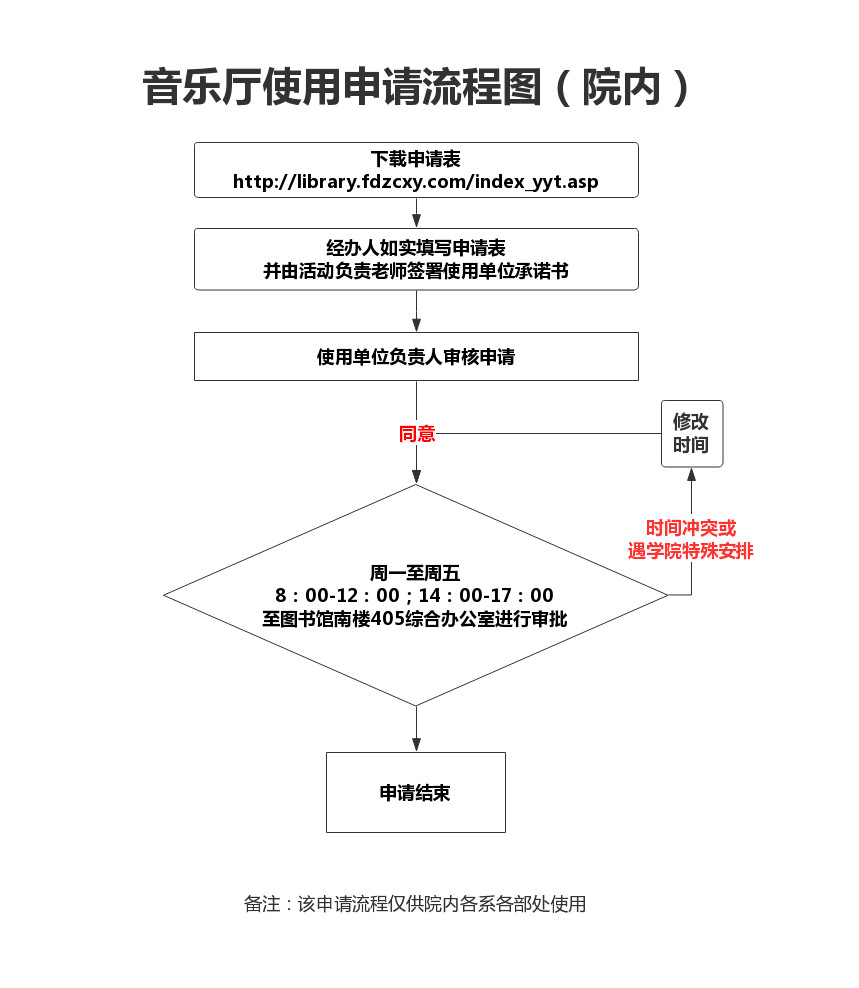 四、申请表五、音乐厅平面图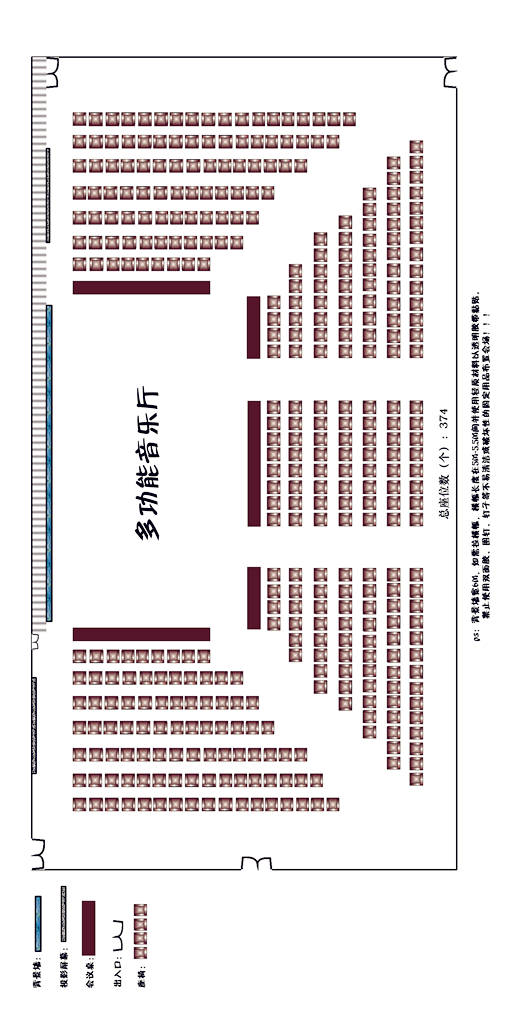 福州大学至诚学院音乐厅院内使用申请表福州大学至诚学院音乐厅院内使用申请表福州大学至诚学院音乐厅院内使用申请表福州大学至诚学院音乐厅院内使用申请表使用单位申请日期活动名称人数活动内容摘要联系人联系电话使用类型□文艺演出        □教学        □讲座        □会议        □培训□文艺演出        □教学        □讲座        □会议        □培训□文艺演出        □教学        □讲座        □会议        □培训使用时间     年    月    日 （ 星期     ）     年    月    日 （ 星期     ）时间：使用时间有无会场布置及彩排需要□有  □无时间：使用设备□音响 □麦克风 □舞台灯 □LED屏 □投影仪 □外接                □音响 □麦克风 □舞台灯 □LED屏 □投影仪 □外接                □音响 □麦克风 □舞台灯 □LED屏 □投影仪 □外接                使用单位承诺以上所填信息真实有效；多功能音乐厅仅供院内活动使用，且负责老师所申请活动内容需要与实际相符，如有违反将追究其责任，并上报学院处理；坚持“谁使用、谁负责”的原则，使用单位自觉遵守学院及图书馆各项规定，积极防范，保障安全，并服从工作人员管理；如违反治安、消防安全等相关规定，使用单位须承担相应责任；使用单位及个人应爱护室内公用设施，不得私自将室内物品及设施带出，如有损坏照价赔偿，使用单位应承担与会人员损坏物品设施而产生的赔偿金额；5.保证图书馆音乐厅及接待室使用期间的环境清洁、卫生，未经允许不得随意张贴海报。  活动负责老师签字：                                                                  时   间：             以上所填信息真实有效；多功能音乐厅仅供院内活动使用，且负责老师所申请活动内容需要与实际相符，如有违反将追究其责任，并上报学院处理；坚持“谁使用、谁负责”的原则，使用单位自觉遵守学院及图书馆各项规定，积极防范，保障安全，并服从工作人员管理；如违反治安、消防安全等相关规定，使用单位须承担相应责任；使用单位及个人应爱护室内公用设施，不得私自将室内物品及设施带出，如有损坏照价赔偿，使用单位应承担与会人员损坏物品设施而产生的赔偿金额；5.保证图书馆音乐厅及接待室使用期间的环境清洁、卫生，未经允许不得随意张贴海报。  活动负责老师签字：                                                                  时   间：             以上所填信息真实有效；多功能音乐厅仅供院内活动使用，且负责老师所申请活动内容需要与实际相符，如有违反将追究其责任，并上报学院处理；坚持“谁使用、谁负责”的原则，使用单位自觉遵守学院及图书馆各项规定，积极防范，保障安全，并服从工作人员管理；如违反治安、消防安全等相关规定，使用单位须承担相应责任；使用单位及个人应爱护室内公用设施，不得私自将室内物品及设施带出，如有损坏照价赔偿，使用单位应承担与会人员损坏物品设施而产生的赔偿金额；5.保证图书馆音乐厅及接待室使用期间的环境清洁、卫生，未经允许不得随意张贴海报。  活动负责老师签字：                                                                  时   间：             使用单位负责人意见图书馆办公室审核确认                               确认签字：                   时间：                                           确认签字：                   时间：                                           确认签字：                   时间：            图书馆领导意见注意事项本着合理利用场馆资源，多功能音乐厅受理150人以上，400人以下的活动申请；音乐厅使用申请需提前3个工作日提出，使用时间范围8：00-21：45，如有布置及彩排需要，请在申请时间上自行预留，原则上只接受一个时间单元作为彩排，彩排时间单元：上午8：00—12：00，下午14：00—17：00；咨询电话：87893163 王老师（图书馆南楼405综合办公室）；如遇学院有重要会议或活动，须优先保证学院使用，图书馆可进行取消或调整预定；具体使用功能及管理办法详见图书馆微信公众号或网站。本着合理利用场馆资源，多功能音乐厅受理150人以上，400人以下的活动申请；音乐厅使用申请需提前3个工作日提出，使用时间范围8：00-21：45，如有布置及彩排需要，请在申请时间上自行预留，原则上只接受一个时间单元作为彩排，彩排时间单元：上午8：00—12：00，下午14：00—17：00；咨询电话：87893163 王老师（图书馆南楼405综合办公室）；如遇学院有重要会议或活动，须优先保证学院使用，图书馆可进行取消或调整预定；具体使用功能及管理办法详见图书馆微信公众号或网站。本着合理利用场馆资源，多功能音乐厅受理150人以上，400人以下的活动申请；音乐厅使用申请需提前3个工作日提出，使用时间范围8：00-21：45，如有布置及彩排需要，请在申请时间上自行预留，原则上只接受一个时间单元作为彩排，彩排时间单元：上午8：00—12：00，下午14：00—17：00；咨询电话：87893163 王老师（图书馆南楼405综合办公室）；如遇学院有重要会议或活动，须优先保证学院使用，图书馆可进行取消或调整预定；具体使用功能及管理办法详见图书馆微信公众号或网站。